               FZ.2380.33.BHP.23.2023INFORMACJAO WYBORZE NAJKORZYSTNIEJSZEJ OFERTY	Na podstawie art. 253 ust. 2 ustawy Prawo zamówień publicznych (tekst jedn. Dz. U.              z 2023 r. poz. 1605 ze zm.) Zamawiający informuje, że w postępowaniu prowadzonym w trybie podstawowym bez negocjacji na ŚWIADCZENIE USŁUG MEDYCYNY PRACY POLICJANTOM I PRACOWNIKOM POLICJI WOJ. PODLASKIEGO - 2 (nr postępowania: 33/BHP/23) jako najkorzystniejsza została wybrana oferta Wykonawcy: Na zadanie nr 1 – KMP Łomża:Samodzielny Publiczny Zakład Opieki Zdrowotnej Ministerstwa Spraw Wewnętrznych 
i Administracji w Białymstoku im. Mariana Zyndrama-Kościałkowskiegoul. Fabryczna 27, 15-471 Białystokz ceną ofertową brutto: 40.602,00 zł.Na zadanie nr 3 – KPP Augustów:Zdzisław Sadowskiul. Wojska Polskiego 51, 16-300 Augustówz ceną ofertową brutto: 41.832,00 zł.Na zadanie nr 4 – KPP Grajewo:Samodzielny Publiczny Zakład Opieki Zdrowotnej Ministerstwa Spraw Wewnętrznych 
i Administracji w Białymstoku im. Mariana Zyndrama-Kościałkowskiegoul. Fabryczna 27, 15-471 Białystokz ceną ofertową brutto: 32.928,00 zł.Na zadanie nr 5 – KPP Sejny:Zdzisław Sadowskiul. Wojska Polskiego 51, 16-300 Augustówz ceną ofertową brutto: 29.163,00 zł.Uzasadnienie wyboru: Zgodnie z art. 239 ust. 1 ustawy w/w oferty są najkorzystniejsze na poszczególne zadania częściowe na podstawie kryteriów oceny ofert określonych w dokumentach zamówienia.Punktacja przyznana złożonym w postępowaniu ofertom:Zadanie nr 1 – KMP Łomża:Zadanie nr 3 – KPP Augustów:Zadanie nr 4 – KPP Grajewo:Zadanie nr 5 – KPP Sejny:INFORMACJAO UNIEWAŻNIENIU POSTĘPOWANIA	Jednocześnie na podstawie art. 260 ust. 2 ustawy Prawo zamówień publicznych Zamawiający informuje, że postępowanie prowadzone w trybie podstawowym bez negocjacji na ŚWIADCZENIE USŁUG MEDYCYNY PRACY POLICJANTOM I PRACOWNIKOM POLICJI WOJ. PODLASKIEGO - 2 (nr postępowania: 33/BHP/23) zostało unieważnione:- w zakresie zadania nr 2 – KMP Suwałki - na podstawie art. 255 pkt. 3 ustawy PZP – cena najkorzystniejszej oferty (112.436,00 zł) przewyższa kwotę, którą zamawiający zamierza przeznaczyć na sfinansowanie zamówienia (84.593,00).Punktacja przyznana złożonym w postępowaniu ofertom:Zadanie nr 2 – KMP Suwałki: UNIEWAŻNIONE    Sławomir Wilczewski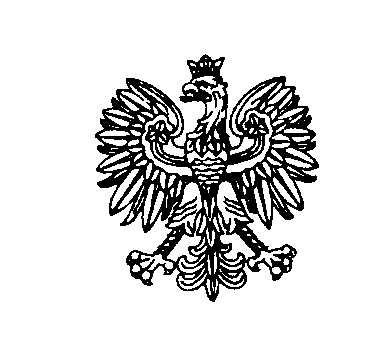 Białystok, dnia 14 grudnia 2023 rokuBiałystok, dnia 14 grudnia 2023 rokuBiałystok, dnia 14 grudnia 2023 rokuBiałystok, dnia 14 grudnia 2023 rokuBiałystok, dnia 14 grudnia 2023 roku                         ZastępcaKomendanta Wojewódzkiego Policji w Białymstoku                         ZastępcaKomendanta Wojewódzkiego Policji w Białymstoku                         ZastępcaKomendanta Wojewódzkiego Policji w BiałymstokuNr ofertyNazwa(firma)i adres WykonawcyCena ofertowa bruttoMiejsce świadczenia usługiRazem4SPZOZ MSWiA w Białymstokuim. Mariana Zyndrama-Kościałkowskiegoul. Fabryczna 27, 15-471 Białystok40.602,00/60,00 pktBiałystok/0,00 pkt60,00 pktNr ofertyNazwa(firma)i adres WykonawcyCena ofertowa bruttoMiejsce świadczenia usługiRazem2Zdzisław Sadowskiul. Wojska Polskiego 51, 16-300 Augustów41.832,00/ 58,95 pktAugustów/40,00 pkt98,95 pkt3NZOZ Przychodnia Rodzinna i Medycyny Pracy lek. med. Joanna Adamskaul. Ks. J. Popiełuszki 1, 16-400 Suwałki60.928,00/40,48 pktSuwałki/20,00 pkt60,48 pkt4SPZOZ MSWiA w Białymstoku im. Mariana Zyndrama-Kościałkowskiegoul. Fabryczna 27, 15-471 Białystok41.103,00/ 60,00 pktBiałystok/0,00 pkt60,00 pktNr ofertyNazwa(firma)i adres WykonawcyCena ofertowa bruttoMiejsce świadczenia usługiRazem1Przychodnia Medycyny Pracy Dariusz LeończykOs. Południe 9, 19-200 Grajewooferta odrzuconaoferta odrzuconaoferta odrzucona2Zdzisław Sadowskiul. Wojska Polskiego 51, 16-300 Augustów34.037,00/ 58,05 pktAugustów/10,00 pkt68,05 pkt4SPZOZ MSWiA w Białymstoku im. Mariana Zyndrama-Kościałkowskiegoul. Fabryczna 27, 15-471 Białystok32.928,00/ 60,00 pktBiałystok/20,00 pkt80,00 pktNr ofertyNazwa(firma)i adres WykonawcyCena ofertowa bruttoMiejsce świadczenia usługiRazem2Zdzisław Sadowskiul. Wojska Polskiego 51, 16-300 Augustów29.792,00/ 58,73 pktAugustów/10,00 pkt68,73 pkt3NZOZ Przychodnia Rodzinna i Medycyny Pracy lek. med. Joanna Adamskaul. Ks. J. Popiełuszki 1, 16-400 Suwałki45.199,00/38,71 pktSuwałki/20,00 pkt58,71 pkt4SPZOZ MSWiA w Białymstokuim. Mariana Zyndrama-Kościałkowskiegoul. Fabryczna 27, 15-471 Białystok29.163,00/ 60,00 pktBiałystok/0,00 pkt60,00 pktNr ofertyNazwa(firma)i adres WykonawcyCena ofertowa bruttoMiejsce świadczenia usługiRazem2Zdzisław Sadowskiul. Wojska Polskiego 51, 16-300 Augustów83.559,00/ 58,40 pktAugustów/20,00 pkt78,40 pkt3NZOZ Przychodnia Rodzinna i Medycyny Pracy lek. med. Joanna Adamskaul. Ks. J. Popiełuszki 1, 16-400 Suwałki112.436,00/43,40 pktSuwałki/40,00 pkt83,40 pkt4SPZOZ MSWiA w Białymstokuim. Mariana Zyndrama-Kościałkowskiegoul. Fabryczna 27, 15-471 Białystok81.328,00/ 60,00 pktBiałystok/0,00 pkt60,00 pkt